2023 EAST GIPPSLAND FIELD DAY YARD DOG TRIALBairnsdale Aerodrome, Victoria, 3875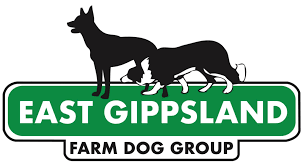 Friday, April 21st & Saturday, April 22nd, 2023JUDGES: Maiden/NoviceImproverOpenEncourageClasses for entry:Encourage:Novice/Maiden:Improver: Open: Affiliated with VYUFDAI enter at own risk.Name: . . . . . . . . . . . . . . . . . . . . . . . . . . . . .	Signature:. . . . . . . . . . . . . . . . . . . . . . . . . . Address: . . . . . . . . . . . . . . . . . . . . . . . . . . . . . . . . . . . . . . . . . . . . . . . . . . . . . . . . . . . . . . . . Phone:  . . . . . . . . . . . . . . . . . . . . . . . . . . . .	Membership Number: . . . . . . . . . . . . . . . . Email: . . . . . . . . . . . . . . . . . . . . . . . . . . . . . . . . . . . . . . . . . . . . . . . . . . . . . . . . . . . . . . . . . . Cheques to:	East Gippsland Farm Dog Group E.G.F.D.GBank transfer to:	EGFDGBSB: 633 000 Acc No: 113 362 263 (please include name with payment) Post Entries to:	Andrew Whelan, PO Box 100, Swan Reach, 3903Or email:	ellewhendo@gmail.comPayment must accompany entry form or no runs. Competitors must be members of the VYUFDA. Entries close: Saturday, 15th AprilFood available at venue for breakfast and lunch. Camping available. All place getters receive a bag of CopRice and prize money.Entry into the East Gippsland Field Day grounds is included with entry fee as an East Gippsland Field Days Yard Dog Competitor. Please ensure you provide an email (see front page) for your entry ticket to be distributed. If an email is unavailable to be provided, please contact Elle (see below) directly to organise alternative arrangements. Additional tickets can be purchased online or at the grounds directly. In the interests of animal welfare and the public’s perception of VYUFDA’s events, it is anticipated that competitors will have an adequate degree of stockmanship & control, to uphold these imperatives.Thank you for our Sponsors.NO.DOG NAMENovice/Maiden$12.00Improver$15.00Open$20.00Encourage$10.00TOTAL1.2.3.4.5.6.TOTAL ENCLOSED:    TOTAL ENCLOSED:    TOTAL ENCLOSED:    TOTAL ENCLOSED:    TOTAL ENCLOSED:    PRESIDENT:VICE PRESIDENT:SECRETARY:Andrew WhelanDavid BishopElle Whelan0438 452 8750438 524 4570427 904 147